? а р а р                                                                                    р е ш е н и еО  внесении  изменений  в  Правила  благоустройства территории сельского поселения   Юмашевский   сельсовет муниципального района  Чекмагушевский район  Республики  Башкортостан, утвержденных Решением  Совета  сельского  поселения   Юмашевский  сельсовет  муниципального  района  Чекмагушевский  район  Республики  Башкортостан  от 16.05.2012 г № 49    Совет  сельского  поселения  Юмашевский  сельсовет  муниципального  района  Чекмагушевский  район  Республики  Башкортостан  РЕШИЛ:     1.   Признать  недействующим  пункт 2.4  в  части  подпунктов 2.4.1, 2.4.2, 2.4.3, 2.4.4, 2.4.6,   2.4.9 , 2.4.10  Правил  благоустройства территории сельского поселения  Юмашевский сельсовет муниципального района  Чекмагушевский район  Республики  Башкортостан, утвержденных Решением  Совета  сельского  поселения  Юмашевский  сельсовет   муниципального  района  Чекмагушевский  район   Республики  Башкортостан  от 16.05.2012 г №49.         Глава сельского поселения                                  Г.С.Тимофеевс.Юмашево19 августа 2013 года№107БАШ[ОРТОСТАН  РЕСПУБЛИКА]ЫСА[МА{ОШ  РАЙОНЫ муниципаль районЫНЫ@  ЙОМАШ АУЫЛ СОВЕТЫ АУЫЛ БИЛ^м^]Е СОВЕТЫ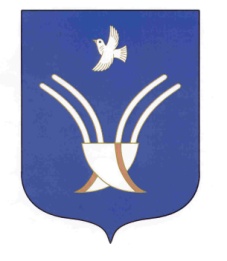 Совет сельского поселенияЮМАШЕВСКИЙ СЕЛЬСОВЕТмуниципального района Чекмагушевский район Республики Башкортостан